       the LUTHERAN CHURCH OF THE Good ShepherdA Reconciling in Christ Congregation of the    in ~.CONNECTIONS.~ 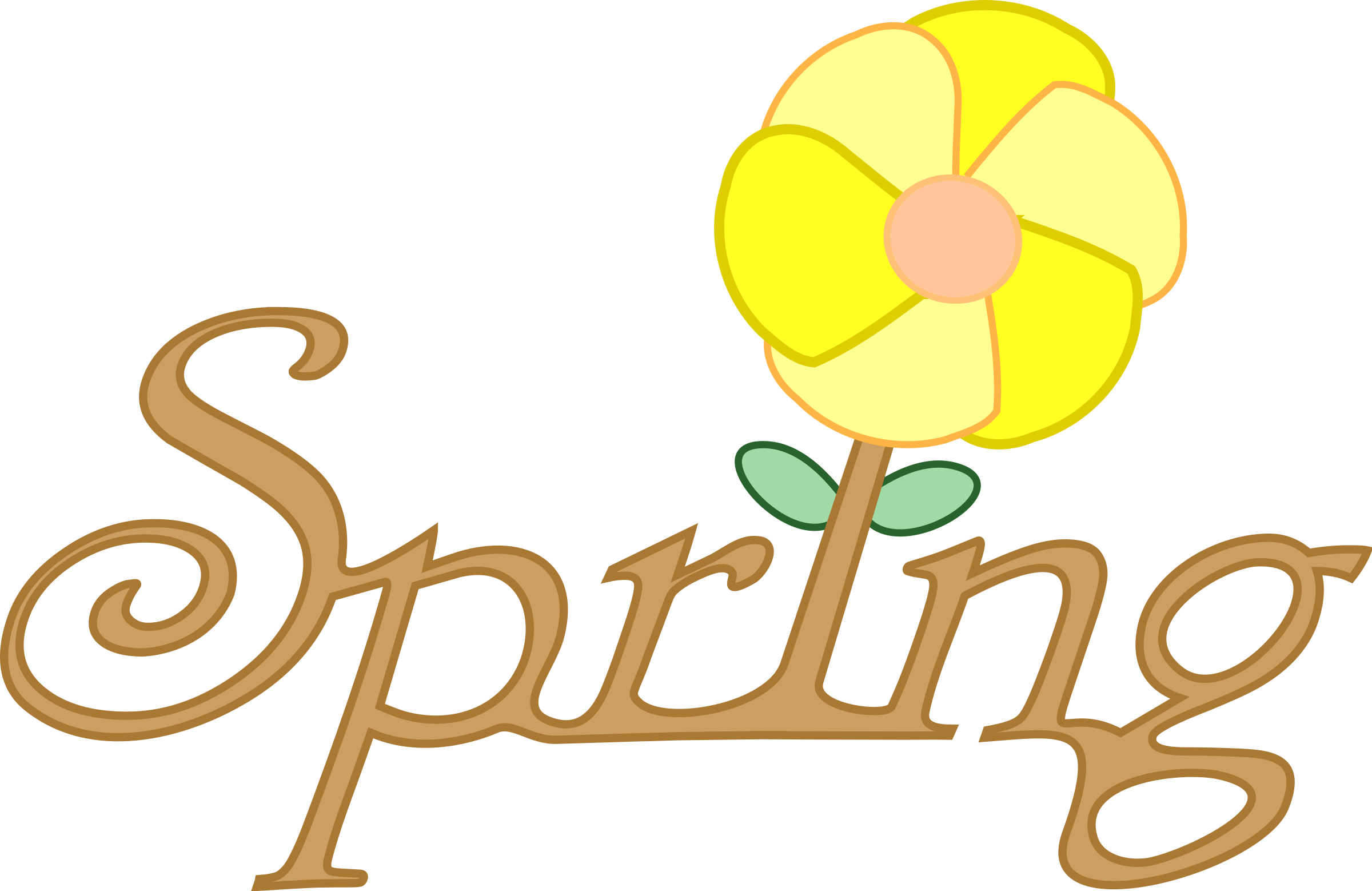 April 2024Sunday Service at 9:30amSunday School during worship on the 1st and 3rd of the month From the PastorApril 2024Dear Members and Friends of Good Shepherd,It seems that spring has finally arrived in Rhode Island. The flowers andtrees are beginning to bud. The wonderful daffodils around our building arein bloom. They add so much to our grounds with their bright yellow color.While our fellow New Englanders to the north are still shoveling snow, weare fortunate to not have to do that. There has, however, been plenty ofrain. Every day I get weather notices about possible flooding of thePawtuxet River which is near where I live.We have gone through Lent and Holy Week. While there were solemnservices in Holy Week, Easter brought a new joy as we gathered to rejoicein the resurrection and the promise of life with God when our life in thisworld is over. Jesus who has shown us the power of life as God raised himfrom the dead, assures us that we will be united with our loved ones whohave died. It is something to which to look forward.New life, hope, and a future with God are the gifts the church has to offer toour world. I think you might agree with me that this is something we needbadly. The strife we see in Israel and Palestine is disheartening and sovery sad. Innocent people have died on both sides of the conflict and theleaders of various countries have not been able or willing to find a solutionagreeable to both the Palestinians and Israelis. We need to hold thesepeople in prayer.The war between Ukraine and Russia seems almost endless. There too,too many people have died on both sides of the conflict. Our prayers arefor these people also.Violence is commonplace in our culture. Some of our citizens think powerand weapons are the only path to unity as a country. Might does not makethings right; in fact, it usually exacerbates the situation. People remainunhoused in our country. Families and children face shortage of food.Prejudice and hatred of many kinds are displayed daily. This too leads tostrife. These things also need our prayer.We find ourselves isolated from others. Community is not valued as aplace of strength. We live with the false idea that we really do not needother people. We live with the false notion that we must show ourselves asstrong and without needs of any kind.This picture of humanity as the strong self-contained person is false. Weall have needs. In our vulnerability hope and faith can grow and evenflourish. Think about 12-step groups, communities build around mutualneeds. The church is like that. That is why we begin our worship withadmitting to our need, confessing our sin in the presence of God and oneanother, and then hearing the promise God made to you and me in Jesus:our sin stands forgiven in the love and grace of God our creator.When we pray, we do so in hope. When we gather on Sundays we gatherin hope and fellowship with sisters and brothers who share this forgivenesswith us by the grace of God.God is not stingy. God gives abundantly and graciously all God has for us.And God gives us all God has, not to keep to ourselves by hoarding, but tobuild up a community which understands itself as a conduit for blessings tothe whole world.This spring pray for peace, witness to justice, give generously, sing joyfully,and worship faithfully. We can do this because Christ is risen andwelcomes us into his new life.With hope,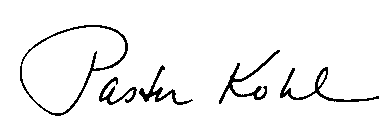                                            AnnouncementsLCGS Lenten ProjectMany thanks to all who helped to make this project happen!Throughout Lent, LCGS members and friends painted little canvasses, inspired by Jesus’ “I am” statements. Over 100 canvasses were painted! Then we mounted the these on a beautifully painted background. Please take a moment to view and enjoy this group art project in the Narthex at church. It is a wonderful example of God’s love working through our hands in this community!From Natalie Clark:As many of you know I recently went to Kenya Africa. I was moved on many levels, but was especially drawn to the Maasai tribe, in which I had the opportunity to visit with one of their villages. I have remained connected to and have communicated with one of the tribe leaders. I witnessed and was further educated about the difficulties the village and their communityexperience. There is a level of poverty among them that touched my soul, in a way that I can’t describe.As a mother, grandmother, and woman, I empathize with the lack of hygiene products they are in desperate need of. The children are unable to attend school if they have no shoes, and many can’t afford them. Their education is the necessary catalyst to overcome their adversities.I will be returning to Kenya in July and am asking for your help. I will be putting a suitcase in the entrance of the church. If you can donate any of the following needed items, I can’t tell you how much it will be appreciated. They can be new or lightly used.Soap, toothpaste, toothbrushes, shampoo (smaller sizes), face clothes, towels, man woman and children’s underwear, sox, and shoes and any children’s clothing in various sizes both genders. Sanitary pads, tampons, aspirin, diapers, toilet paper. They could use mosquito repellants… Permethrin for clothing, gear, and bedding, citronella anything and any other mosquito repellant product. They have a lot of cases of Malaria every year due to the lack of medical treatment and preventatives.And…. If I have not listed it here and you can think of something that could be used…. Please feel free to use your imagination.Ongoing Prayers for:For additions or deletions please text or call Nancy Mowbray at 401-744-9051 or the church office.Bobbie PetersonNancy LaPelle C. Duncan Margaret Franks Nancy MowbrayKathy Vigness Raposa Billy WernquestRuth WernquestNorma McEnteeHolly Deutsch Ellen Bennett Mary Jane BriggsBill DeutschMeredith MillerGary DurettNatalie SchanckMike CartyBarbara Smith Eero Moisio Phyllis FarleyLane Leedahl Brian Mitchell Barney Joyce PearsonDaniel DeutschAmy Phillipo Karolyn Lee Josh PetersonKathy Lee Chris Rose Colette Cusson Dennis MurrayLisa Ferry
Ellora HendricksonMelvin PlattKC Christensen Jan Briggs Ruth McGuy Bud Godwin Lisa Lessman Taylor Lessman Joan & Sheldon Pratt Jerry PaquinStanley LarsonEllen HedlundDonald & Bernadine Cunnigen,Maggie ReichgottTucker Maute Karen Perry Mark QuinnRob Ryan Carolyn Hathaway Betty Hathaway Tim Diskin +LOVED ONES IN THE ARMED FORCES+ Manny Morales, Michael Bock   Matthew Kankash, Heath O’Neill, Andrew Anderson, Noah Cooper, Dan Berkowitz                                                     OutreachBREAD FOR THE WORLD OFFERING OF LETTERSWe are once again participating in the Offering of Letters on April 7 and 14 to urge our congressional delegation to renew important food and farm programs through the the farm bill that funds important programs to fight hunger both in US and globally. Letters will be ready to sign during coffee hour in the Anderson Hall. No donation needed, just a few minutes of your time! Please follow directionson the tables!  Jonnycake Market   Bring donations to: 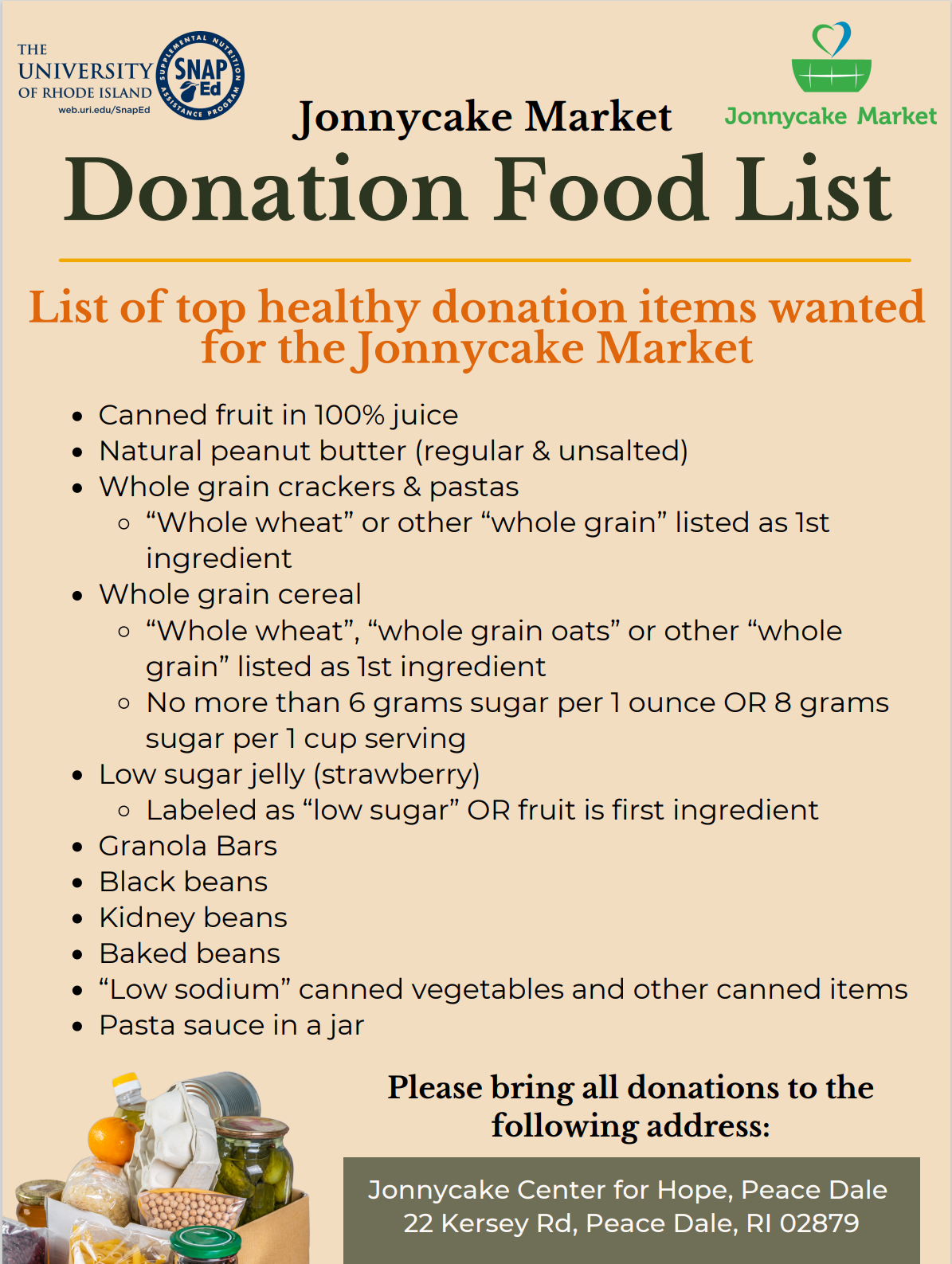 		               Jonnycake Center for Hope		               22 Kersy Rd. Peacedale, RI 02879		Donation Food List			Stock the MarketIf you would like to help us settle into our new home, please stop by and drop off a desired food item for the Jonnycake Market. Donation bins will be on our porch, making it easy to pull up and drop off. There are a number of healthy items that we would especially like to have on our shelves. Please feel free to share this list with your family, neighbors, and friends and visit www.jonnycakecenter.org/the-food-pantry/ for more information. Keep the food coming! Healthy nonperishable foods, whole grain pasta, organic beans, peanut butter, and some holiday staples are especially welcome.        APRIL BIRTHDAYSMarie Bender-Lee	1Geraldine Citrone 	3Ann Lessmann 	4Arlene Anderson	6Kenny Raposa	13Anja Passananti 	19Kathleen Hemphill	21Samantha Kimber 	27Happy birthday to all! May God bless you with a happy, healthy year.LUTHERAN CHURCH OF THE GOOD SHEPHERD      Pastor: The Reverend Dennis Kohl 401-787-2694.  Parish Administrator/Office Manager: Karen Amitrano, 789-7776 (office), 286-8124 (home)Minister of Music-Heather SkiddsPlease contact the church office for any pastoral needs or emergencies2023 CONGREGATIONAL COUNCIL:Eric Taylor                783-3969			Caden BaumTheresa Duffer         742-0525			David Nunez	            234 3283John Bell                  783-1354                            David Lindstrom        626-8083Nancy Mowbray       744-9051                            Fred Baillargeron      847-3285   Kris Bacon               855-3277*COUNCIL OFFICERS:  President-Theresa Duffer; Vice President- Fred Baillargeron, Secretary -John Bell, Treasurer-Eric Taylor WORSHIP ASSISTING SCHEDULES   April 2024* Can’t serve on your assigned date? PLEASE  1) ask someone to swap dates, and 2) notify the church office. Apr 7Apr 14Apr 21Apr 28     May 1      PASTOR---------------Assisting Minister D. KohlK. AmitranoD. Kohl------------K. BaconD. Kohl-----------M. Bender Lee(Presiding)K. Bacon------------F. BaillargeronD. KohlK. Amitrano                                                                                                                                                                                                                                                                                                                                                                                                                                                                                                                                                                                                                                                                                                                                                                                                                                                                             LectorD. NunezF. BaillargeronR. StokesA. SenerchiaD. NunezGreeter-Ushers R. Passananti N & F SawyerS. GauntJ. Vican R. Passananti Communion Assistant(s) J. VicanA. AndersonD. CraryK. AmitranoJ. VicanAltar CareM & G MorrisonA. SenerchiaK. AmitranoM & G Morrison2024APRILAPRILSUNDAY  CALENDAR YEARSundayMondayTuesdayWednesdayThursdayFridaySaturday310102030405067:30 Peace group           10am Quilters                                7pm Choir070809101112139:30 Worship       Sunday School  I pm Social Group    6:30 Bible Study Zoom7:30 Peace group           10am Quilters                                7pm zoom Council meeting 7pm Choir141516171819209:30 Worship      6:30 Bible Study Zoom 7pm Choir212223242526279:30 Worship      Sunday School         I pm Social Group    6:30 Bible Study Zoom7:30 Peace Group        10am quilters          7pm Choir28293001020304 9:30 Worship                                     6:30 Bible Study Zoom 7:30 Peace Group   10 Quilters          